Popis potrebnog školskog pribora za učenike prvih razredaHRVATSKI JEZIKpisanka A ( omotati, potpisati, napisati ime predmeta )MATEMATIKAmatematička bilježnica za 1. raz.  ( omotati, potpisati, napisati ime predmeta )modeli geometrijskih tijela ( komplet za slaganje u 1. raz. ) p  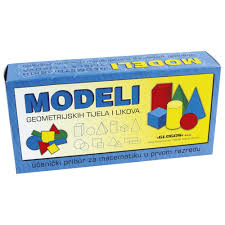 manje ravnalo sa šablonama geometrijskih likovaPRIRODA I DRUŠTVO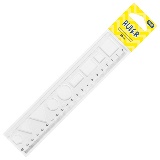 pisanka A (omotati, potpisati, napisati ime predmeta)GLAZBENA KULTURApisanka A (omotati, potpisati, napisati ime predmeta)LIKOVNA KULTURAsav potreban pribor složiti u kutiju koja ostaje u školi ispod klupe (visina 10tak cm), potpisati stvari i kutiju, pribor će se koristiti više godina, tj. kutija će se nadopunjavatiolovka za crtanje B2flomastericrni marker, tanji i debljicrni tuš, drveni štapići (za ražnjić)ugljen za crtanješkarice, ljepilo za papirtempere, paleta, kistići za tempere (tri debljine) čašica, krpica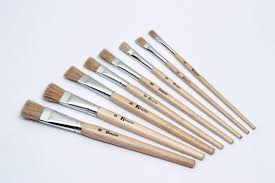 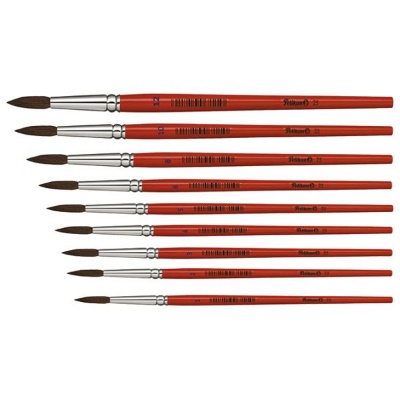 vodene boje, mekani kistići za akvarel (tri debljine) uljne pastele (GOYA)glinamol (što mekši) mala plastična podloga, npr. omot za bilježnicunovine za zaštitu stola kod slikanjalikovne mape – u dogovoru s razrednom učiteljicomTJELESNO -  ZDRAVSTVENA KULTURAobuća za razred je ujedno i obuća za nastavu TZK, platnene patike s gumenim đonom, lako obuvanjedres: bijela majica, sportske hlačice ili tajice (vrećica za dres, sve potpisano)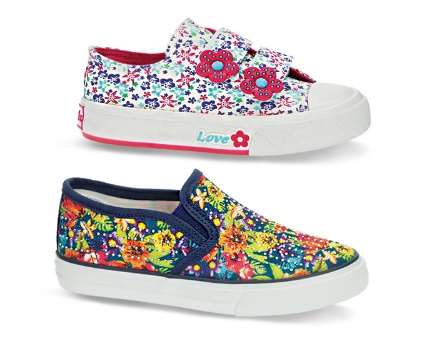 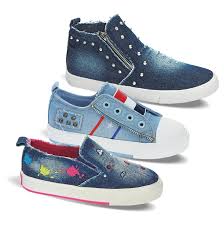 PERNICAdvije olovke za pisanje HBgumica i šiljilodrvene bojiceOSTALOkartonski fascikl (za skupljanje listića, radnih materijala….)novčanik (ili pretinac u pernici za novac)podloga za zaštitu pretinca u garderobnom ormariću (alu plitica, plastična prostirka ili tacna) 38cmx30cmmanji blokić – informativka u koji će se dnevno bilježiti jutarnja temperatura, pisati obavijesti, poruke, suglasnosti i sl.OSOBNA ZAŠTITAsredstva za dezinfekciju osigurava školasvaki učenik dobiva dvije platnene maske za lice